47 - La alimentación - Invitar a comer a alguien Finalidad: Conseguir que los refugiados puedan hablar de comida; activar vocabulario relativo a la comida y la alimentación; dar a conocer a los refugiados algunas expresiones al respecto.Situaciones comunicativasPedir información y entender la respuesta.Entender indicaciones sencillas.MaterialFichas de alimentos e imágenes de platos típicos del país de acogida. Actividades lingüísticasActividad 1Pedir a los refugiados que hablen de los platos típicos y las tradiciones culinarias de su país. Agradecer sus contribuciones. Actividad 2Utilizar el material disponible para hacer que los refugiados hablen de:Lo que ya sepan sobre la comida del país de acogida. Las similitudes y diferencias entre la comida del país de acogida y la comida de su propio país, así como entre los horarios de las comidas (desayuno, comida, cena, etc.).Actividad 3Escribir en la pizarra algunas categorías de alimentos (carne, pescado, verduras, fruta, postres, etc.). A continuación, utilizando las fichas/imágenes o, si es posible, alimentos reales, pedir a cada participante que vaya colocando cada imagen/elemento en la categoría correcta y diga si el alimento en cuestión le gusta, y qué otros alimentos le gustan también. Centrarse en expresiones clave como: “me gusta/no me gusta/… me gusta mucho”. Esta actividad resulta adecuada para refugiados poco alfabetizados.Actividad 4Pedir a los participantes que anoten (en tiras de cartulinas, por ejemplo) las palabras de uso corriente relativas a la alimentación que hayan ido surgiendo en actividades anteriores. Luego comprobar si entienden, pidiéndoles que “emparejen” las palabras con las imágenes correspondientes. Actividad 5Los refugiados trabajan en parejas para hablar de buenas prácticas en materia de alimentación (por ejemplo, cómo almacenar los alimentos, la necesidad de comprobar la fecha de caducidad, el respeto de la estacionalidad de los alimentos, la higiene alimentaria, etc.).Actividad 6Ofrecer como ejemplo un diálogo del tipo: A. Hola, Amir.B. Hola, Jane. ¿Cómo estás?A. Bien, gracias. ¿Quieres venir a comer? Me gustaría preparar un plato típico de mi país. B. ¡Genial! ¿Qué me vas a cocinar?A. Mi plato preferido, es decir ….Comprobar hasta qué punto entienden los refugiados, y a continuación organizar un juego de rol entre ellos, utilizando como base el diálogo anterior, invitándoles a que describan su plato preferido. Dejarles tiempo para preparar la actividad. Actividad 7Pedir a los refugiados que imaginen que están poniendo la mesa para la comida prevista en la actividad anterior. Mostrarles elementos (o imágenes) de cubiertos y vajilla (tenedor, cuchillo, vaso, plato, etc.) y pedir a los distintos refugiados que vayan siguiendo nuestras instrucciones (colocar el vaso a la derecha del plato, colocar el tenedor a la izquierda, etc.). Concentrar la atención en las palabras relativas a la posición y la orientación (izquierda, derecha, al lado, cerca, debajo, encima, etc.). A continuación, pedirles que cuenten cómo se pone la mesa en su país. Agradecer sus contribuciones.Actividad 8Repartir un texto corto (preferiblemente con ilustraciones) con una receta de un plato tradicional del país de acogida (preferiblemente, de la región en la que se encuentren los refugiados). Pedir a los refugiados que, en parejas, comenten el texto: los ingredientes, los principales pasos de la receta, etc. A continuación, si resulta posible, preparar dicho plato con el grupo (por ejemplo, utilizando las cocinas del centro de acogida).Actividad 9Degustar el plato que se haya preparado. Dar a conocer expresiones como: “que aproveche”, “espero que te guste”, “qué buena pinta”, etc.Ideas para alumnos con bajo nivel de alfabetización (véase la actividad 4)Pedir a los refugiados que anoten en fichas el principal vocabulario sobre alimentos que vaya surgiendo en las actividades. A continuación, pedirles que “emparejen” las palabras de las fichas con las imágenes de alimentos y de las distintas comidas del día que correspondan. Por último, pedirles que elaboren una lista de sus alimentos o ingredientes favoritos (tres o cuatro).Ejemplos de material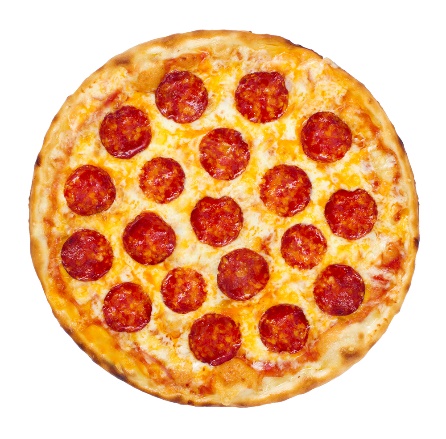 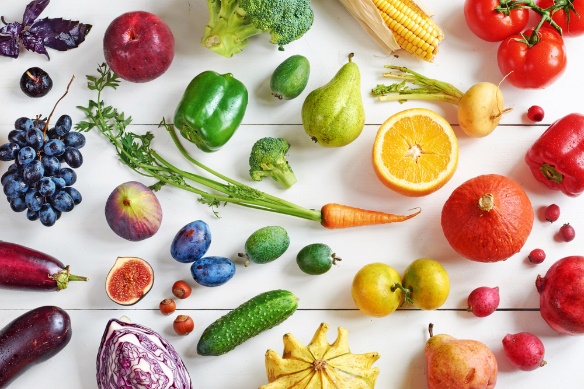 